richiesta sussidi di studio piano diritto allo studio 2019/2020Il/La sottoscritto/a __________________________________________________________in qualità di Genitore o legale rappresentante del minore  Studente/Studentessa maggiorenne	DICHIARA SOTTO  - ai sensi e per gli effetti di cui agli artt. 46 e 47 del D.P.R. 445/00, consapevole delle sanzioni penali previste dall’art. 76 del citato D.P.R. 445/00 nell’ipotesi di falsità e di dichiarazioni mendaci; - consapevole che potranno essere effettuati controlli sulla veridicità delle dichiarazioni (art. 71 DPR 445/2000-art. 4 D.Lgs. 109/1998-art. 6 DPCM 221/1999) e, in caso di non veridicità, vi sarà decadenza dal contributo ottenuto e denuncia all’Autorità Giudiziaria (artt. 75 e 76 DPR citato);Generalità e residenza anagrafica del dichiarante:Cognome e nome (indicare anche il secondo nome)_______________________________________Luogo di nascita  ___________________________________________ data  di nascita _____/______/__________ Nazione (se nato all’estero) _______________________ Residente a  _______________________________Prov. _____VIA________________________________________________________________N°_______/______CAP________ Telefono ab. ____________________________________  Cell ______________________________Email ___________________________________________________________________________________________Codice Fiscale  |__ |__ |__ |__ |__ |__ |__ |__ |__  |__  |__  |__  |__  |__  |__  |__  Generalità dello studente destinatario:Cognome e nome (indicare anche il secondo nome)_______________________________________Luogo di nascita  ___________________________________________ data  di nascita _____/______/ _________ Nazione (se nato all’estero) _____________________________________________________________Codice Fiscale  |__ |__ |__ |__ |__ |__ |__ |__ |__  |__  |__  |__  |__  |__  |__  |__  Iscritto/a nell’a.s. 2019/2020 all’Istituto ___________________________________________________       (denominazione della Scuola)____________________________________________________________________________________(indirizzo della scuola)Classe/ anno di corso ___________________□ 	Residente in Comune di Livigno da almeno 3 anni alla data di scadenza del bandoCHIEDEdi poter partecipare all’assegnazione dei sussidi di studio, previsti per l’anno scolastico 2019/2020, perLibri, tasse I anno, ECDL, vacanze studio (Scuola Secondaria di primo e di secondo grado –  primo anno) per complessivi €uro ____________________Libri, tasse, ECDL, vacanze studio (Scuola Secondaria di primo e di secondo grado – oltre il primo anno) per complessivi €uro _____________________Spese per convitto o appartamento per complessivi €uro _______________Studente disabile per complessivi €uro ______________________La somma percepita come dote scuola per l’a.s. 2019/2020 ammonta ad Euro:  __________CHIEDEche l’eventuale beneficio assegnato venga accreditato sul conto :CODICE IBAN: ______________________________________________________________________Banca ___________________________________ Filiale di: __________________________________INTESTATARIO: ____________________________________________________________________Codice Fiscale  |__ |__ |__ |__ |__ |__ |__ |__ |__  |__  |__  |__  |__  |__  |__  |__  Livigno __________________					In fede	______________________ALLEGA ALLA PRESENTEcopia della dichiarazione sostitutiva unica e relativo calcolo ISEE in corso di validità;copia di documento di riconoscimento del richiedente in corso di validità;documentazione delle spese sostenute.INFORMATIVA PRIVACYOggetto: Informativa ai sensi dell’art. 13 del D. Lgs. 196/2003 e dell’art. 13 del Regolamento UE n. 2016/679.Ai sensi dell’art. 13 del D. Lgs. 196/2003 (di seguito “Codice Privacy”) e dell’art. 13 del Regolamento UE n. 2016/679 (di seguito “GDPR 2016/679”), recante disposizioni a tutela delle persone e di altri soggetti rispetto al trattamento dei dati personali, desideriamo informarla che i dati personali da lei forniti formeranno oggetto di trattamento nel rispetto della normativa sopra richiamata e degli obblighi di riservatezza cui è tenuto il COMUNE DI LIVIGNO.1. Titolare del trattamentoGentile Sig./ Sig.ra, desideriamo informarla che, il Sindaco del Comune di Livigno, Tel 0342 – 991101 mail segreteria@comune.livigno.so.it, PEC comune.livigno@legalmail.it. è il Titolare del trattamento dei dati personali raccolti, ai sensi e per gli effetti del "Codice Privacy” e del “GDPR 2016/679” che prevedono la tutela delle persone e di altri soggetti rispetto al trattamento dei dati personali.2. Responsabile della protezione dei dati (RPD)Il Responsabile della protezione dei dati (RPD) è Halley Lombardia S.r.l. Tutte le informazioni sono disponibili sul sito www.comune.livigno.so.it.3. Finalità del trattamentoI dati personali da lei forniti sono necessari per gli adempimenti previsti per legge e per le finalità connesse all’espletamento del servizio di trasporto scolastico. Potremmo, inoltre, chiedere il suo consenso per trattare i suoi dati personali per specifiche finalità che le comunicheremo. Quando acconsente al trattamento dei suoi dati personali da parte nostra per una specifica finalità, potrà revocare il suo consenso in qualsiasi momento e, in tal caso, cesseremo di trattare i suoi dati per tale finalità.4. Modalità di trattamento e conservazioneIl trattamento sarà svolto in forma automatizzata e/o manuale nel rispetto di quanto previsto dall’art. 32 del GDPR 2016/679 e dall’Allegato B del Codice Privacy (artt. 33-36) in materia di misure di sicurezza ad opera di soggetti appositamente autorizzati ed in ottemperanza a quanto previsto dall’art. 29 GDPR 2016/679. Le segnaliamo che, nel rispetto dei principi di liceità, limitazione delle finalità e minimizzazione dei dati, ai sensi dell’art. 5, paragrafo 1 del GDPR 2016/679, i suoi dati personali saranno trattati per tutto il tempo necessario a perseguire le finalità per cui sono stati richiesti e saranno successivamente conservati in conformità alle norme sulla conservazione della documentazione amministrativa.5. Ambito di comunicazione e diffusioneLa informiamo che, di regola, i dati raccolti non saranno mai diffusi e non saranno oggetto di comunicazione senza suo esplicito consenso, salvo le comunicazioni necessarie che possono comportare il trasferimento di dati ad enti pubblici, a consulenti o ad altri soggetti per l’adempimento degli obblighi di legge o per le necessità di svolgimento del servizio.6. Trasferimento dei dati personaliI suoi dati non saranno trasferiti né in Stati membri dell’Unione Europea né in Paesi terzi non appartenenti all’Unione Europea.CONSENSOIo sottoscritto/a dichiaro di aver preso visione dell’Informativa che precede.Livigno, lì ___________________________________.(firma leggibile)Io sottoscritto/a alla luce dell’Informativa ricevuta esprimo il consenso  NON esprimo il consenso al trattamento dei dati personali miei e dell’alunno inclusi quelli considerati come categorieparticolari di dati. esprimo il consenso  NON esprimo il consenso alla comunicazione dei dati personali miei e dell’alunno ad enti pubblici e società di natura privataper le finalità indicate nell’Informativa. esprimo il consenso  NON esprimo il consenso alla diffusione dei dati miei e dell’alunno come riportato al punto 5 della presente Informativa.Livigno, __________________________ Firma ___________________________(anche per consenso al trattamento dei dati)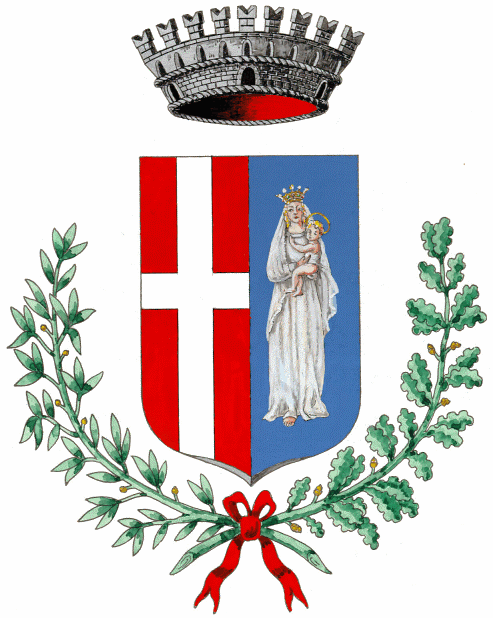 Provincia di Sondrio – 1816m s.l.m. – Zona extradoganalePlaza dal Comun , 93  - 23041 Livigno - Tel. 0342/991111 - Telefax 0342/1852036Cod. fisc. 83000850145 - http://www.comune.livigno.so.it  e-mail: affarigenerali@comune.livigno.so.it